В соответствии с частью 11 статьи 31 Градостроительного кодекса Российской Федерации, постановлением мэрии города Новосибирска от 24.01.2017 № 262 «О назначении публичных слушаний по проекту решения Совета депутатов города Новосибирска «О внесении изменений в решение Совета депутатов города Новосибирска от 24.06.2009 № 1288 «О Правилах землепользования и застройки города Новосибирска» сообщаем о принятии решения о  назначении публичных слушаний по проекту решения Совета депутатов города Новосибирска «О внесении изменений в решение Совета депутатов города Новосибирска от 24.06.2009 № 1288 «О Правилах землепользования и застройки города Новосибирска».	Публичные слушания по проекту решения Совета депутатов города Новосибирска «О внесении изменений в решение Совета депутатов города Новосибирска от 24.06.2009 № 1288 «О Правилах землепользования и застройки города Новосибирска» проводятся комиссией по подготовке проекта правил землепользования и застройки города Новосибирска (далее – комиссия).Дата проведения публичных слушаний - 10.05.2017 г.Время и место проведения - в 11.00 час. в здании администрации Октябрьского района города Новосибирска (Российская Федерация, Новосибирская область, город Новосибирск, ул. Сакко и Ванцетти, 33).Определить местонахождение комиссии по адресу: Российская Федерация, Новосибирская область, город Новосибирск, Красный проспект, 50, кабинет 501, почтовый индекс: 630091, адрес электронной почты: nastapenkova@admnsk.ru, контактный телефон 227-50-97.Предложить жителям города Новосибирска не позднее пяти дней до даты проведения  публичных  слушаний  направить  в  комиссию  свои  предложения по проекту решения Совета депутатов города Новосибирска «О внесении изменений в решение Совета депутатов города Новосибирска от 24.06.2009 № 1288 «О Правилах землепользования и застройки города Новосибирска». Предложения по проекту, вынесенному на публичные слушания, могут быть представлены в комиссию по истечении указанного срока, но не позднее трех дней со дня проведения публичных слушаний, указанные предложения не подлежат анализу экспертами, но могут быть учтены при доработке проекта.Рекомендуемая форма предложений по проекту, вынесенному на публичные слушания, отражена в приложении 2 к Положению о публичных слушаниях в городе Новосибирске, утвержденному решением городского Совета от 25.04.2007 № 562.Информационное сообщение о принятии решения о назначении публичных слушаний по проекту решения Совета депутатов города Новосибирска «О внесении изменений в решение Совета депутатов города Новосибирска от 24.06.2009 № 1288 «О Правилах землепользования и застройки города Новосибирска»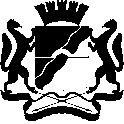 